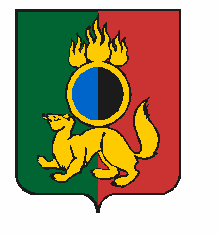 АДМИНИСТРАЦИЯ ГОРОДСКОГО ОКРУГА ПЕРВОУРАЛЬСКПОСТАНОВЛЕНИЕг. ПервоуральскО внесении изменений в Состав комиссии по соблюдению требований к служебному поведению руководителей муниципальных учреждений, муниципальных унитарных предприятий, подведомственных Администрации городского округа Первоуральск, и урегулированию конфликта интересов постановление, утвержденный постановлением Администрации городского округа Первоуральск от                              07 февраля 2023 года № 322                        В соответствии с Указом Президента Российской Федерации от 1 июля 2010 года № 821 «О комиссиях по соблюдению требований к служебному поведению федеральных государственных служащих и урегулированию конфликта интересов», в связи с кадровыми изменениями, руководствуясь Уставом городского округа Первоуральск, Администрация городского округа ПервоуральскПОСТАНОВЛЯЕТ:1. Внести в Состав комиссии по соблюдению требований к служебному поведению руководителей муниципальных учреждений, муниципальных унитарных предприятий, подведомственных Администрации городского округа Первоуральск, и урегулированию конфликта интересов, утвержденный постановлением Администрации городского округа Первоуральск 07 февраля 2023 года № 322 «О комиссии по соблюдению требований к служебному поведению руководителей муниципальных учреждений, муниципальных унитарных предприятий, подведомственных Администрации городского округа Первоуральск, и урегулированию конфликта интересов», с изменениями, внесенными постановлениями Администрации городского округа Первоуральск от                                         23 ноября 2023 года № 3091, от 03 июня 2024 года № 1403, следующие изменения:пункт 3 изложить в следующей редакции:2. Опубликовать настоящее постановление в газете «Вечерний Первоуральск» и разместить на официальном сайте городского округа Первоуральск. 3. Контроль за исполнением настоящего постановления оставляю за собой. 01.07.2024№1662«3. Купцова Альфия Фанильевна - Главный специалист комитета по правовой работе и муниципальной службе Администрации городского округа Первоуральск, секретарь комиссии».Глава городского округа Первоуральск                                                                   И.В. Кабец